
Главная » Соревнования » Горный Ультра МАРАФОН "УНА-КОЗ"Горный Ультра МАРАФОН "УНА-КОЗ"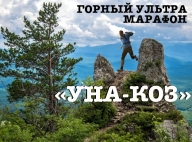 ИнформацияОнлайн заявка (18)Список участников (29)Программа мероприятий29.04.2017 (Сб) 15:00 - заезд участников.30.04.2017 (Вс) 08:30 - брифинг-открытие соревнования.30.04.2017 (Вс) 09:00 - Старт.30.04.2017 (Вс) 13:00 - Награждение групп: 5км, 10км,21км.30.04.2017 (Вс) 17:00 - Награждение группы ультра - 50км - Закрытие, отъезд участников.Место проведения на карте© Яндекс – Условия использованияСхемаСпутникГибрид3 кмУчаствующие группы10 КМ Ж10 КМ М21 КМ Ж - полумарафон21 КМ М - полумарафон5 КМ Ж5 КМ М50 КМ Ж - ультра50 КМ М - ультраИнформацияРЕГЛАМЕНТ1.Цель: обьединение любителей бега, демонстрация человеческих возможностей,выявление сильнейших спортсменов.2. Дата проведения соревнования 29-30.04.2017. Место старта п.Каменномостский,Республика Адыгея, каменный карьер на выезде в сторону ст.Даховской. Старт общий 30.04.2017-9:00.3.Дистанции 5 км, 10 км, 21 км, 50 км. Возможны изменения дистанций не более 500 м для дистанций 5/10 км и на 3 км для 21/50 км.4. Заявки принимаются отдельно в каждую группу соответствующей дистанции. Группы разделяются на женские и мужские. Место старта расположено на высоте 430 м. Набор высот не более 1000м. Финиш в точке Старт. Присутствуют опасные места на водопадах и смотровых точках. ВНИМАНИЕ!ЗАПРЕЩЕНО ПОДХОДИТЬ К ОБРЫВАМ ХРЕБТА БЛИЖЕ 2 М.5. К участию допускаются лица не моложе 16 лет. Младший возраст бежит по специальной дистанции вне зачета. На дистанцию 10/21/50 км допускаются лица имеющие опыт меньшей дистанции.Подтверждение участия на соответствующей дистанции необходимо направить в судейскую коллегию на sport@73.ru не позднее 01.04.2017.6. Распределение призовых мест происходит по порядку прихода участников на финиш и подтверждения прохождения маршрута судьями. Награждаются победители медалями,грамотами,призами.7. Главным источником информации, является группа вконтакте vk.com/unakoz.Стоимость слота участника -950 рублей, в который входит: выбор дистанции, номер, медаль финишера, карта на дистанции 50 км. Всем участникам принимавшим участие в любой из гонок от Компании "СпортПаутина" скидочный слот стоимостью в 550 рублей, в который входит: выбор дистанции, номер участника, медаль финишера, карта для дистанции 50 км.Скидочный слот действует при регистрации и оплате до 30.12.2016.Подробности: vk.com/unakozДаты проведения29-30.04.2017Вид спортаЛегкая атлетикаУровеньМежрегиональные (зональные)РегионРеспублика Адыгея » Майкопский р-нМесто проведенияпос. КаменномостскийСобытие создалАндрей ЕгоровОнлайн заявкадо 24.04.2017 00:00 (дней: 101)   пос. Каменномостский